        «01» апрель 2020 й.                     № 12               «01» апреля 2020 г.Об организации и проведении месячника охраны труда в Администрации сельского поселения Удельно – Дуванейский  сельсовет муниципального района Благовещенский   район Республики Башкортостан.Во исполнении  Постановления Правительства Республики Башкортостан от 12 августа 2013года №369 «Положение об организации и проведении месячника охраны труда в Республике Башкортостан»В целях усиления работы по улучшению  условий и охраны труда работников, сокращению количества несчастных случаев  на производстве и профессиональных заболеваний администрация сельского поселения Удельно – Дуванейский  сельсовет муниципального района Благовещенский  район Республики БашкортостанПОСТАНОВЛЯЕТ:Утвердить план мероприятий  по охране труда на 2020 год (Приложение№1).Провести с 01 по 30 апреля 2020  года месячник охраны труда в администрации  сельского поселения Удельно – Дуванейский  сельсовет муниципального района Благовещенский район Республики Башкортостан.Утвердить план мероприятий  месячника  охраны труда ( Приложения № 2).По итогам месячника предоставить аналитическую информацию  в срок до 06 мая 2020 г по ранее установленной форме.Контроль за выполнением настоящего распоряжения   оставляю  за  собой.Глава сельского поселения Удельно-Дуванейский сельсовет 			                 Н. С. ЖилинаПриложение № 1№ 12 от 01.04.2020 г.План мероприятий по охране труда на 2020 г. по администрации сельского поселения Удельно-Дуванейский сельсоветПриложение № 2№12  от 01.04.2020 г.План  мероприятий  месячника  охраны труда по администрации сельского поселения Удельно – Дуванейский  сельсовет  с 01-30 апреля 2020года.БАШКОРТОСТАН РЕСПУБЛИКАhЫ БЛАГОВЕЩЕН РАЙОНЫ МУНИЦИПАЛЬ РАЙОНЫНЫҢ   УДЕЛЬНО-ДЫУАНАЙ  АУЫЛ СОВЕТЫ  АУЫЛЫ БИЛӘМӘhЕ ХАКИМИӘТЕ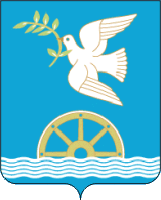 АДМИНИСТРАЦИЯ СЕЛЬСКОГО                       ПОСЕЛЕНИЯ УДЕЛЬНО-ДУВАНЕЙСКИЙ                      СЕЛЬСОВЕТМУНИЦИПАЛЬНОГО РАЙОНА                          БЛАГОВЕЩЕНСКИЙ РАЙОНРЕСПУБЛИКИ   БАШКОРТОСТАН№Наименование мероприятийСрок исполненияОтветственные за исполнениеПримечание1.Организация обучения и проверки знаний работников по охране трудаапрельГлава сельского поселения2.Укрепление материально-технической базы и обеспечение пожарной безопасностипостоянноГлава сельского поселения3.Издать распоряжение о создании комиссии по охране труда, комиссии по социальному страхованию, пенсионным вопросамапрель  Глава сельского поселения4.Организация проведения технического осмотра  транспортного средства, обеспечение контроля за техническим состоянием, а также обеспечение медицинского контроля за состоянием здоровья водителясентябрьГлава сельского поселения5.Обеспечение средствами связи, компьютерной и другой оргтехникойПо мере необходимостиГлава сельского поселения6.Организовать систематический контроль за состоянием  охраны труда1 раз в кварталГлава сельского поселения7.Проводить общий технический и противопожарный осмотр здания1 раз в кварталГлава сельского поселения8.Проведение мероприятий по улучшению условий и охраны трудапостоянно Глава сельского поселения9.Проведение инструктажей по ТБпо мере необходимостиГлава сельского поселенияНаименование мероприятияОтветственныеисполнителиСрок проведения1.Подготовка информации по вопросам охраны труда, посвященной Всемирному дню охраны труда для обнародования на стенде.Глава СПДо 28 апреля 2.Состояние охраны труда на территории  администрации сельского поселения:-  состояние ограждения;-  содержание территории;- технический осмотр здания  Глава СПЕженедельно3. Контроль за состояние электробезопасности:- электрических щитов, электросети. Глава СПЕжедневно 4.Контроль за состоянием  пожарной безопасности:- наличие инструкций по пожарной безопасности;- наличие планов эвакуации;- своевременность проверки работоспособности огнетушителей.Глава СП 25.04.20205.Разработка и утверждение инструкций по охране труда. 1. Перечень инструкций по охране труда.2. Инструкции по охране труда.3. Журнал учета инструкций по охране труда.Управляющий делами Пересматриваются 1 раз в 5 лет.6Проведение инструктажей по охране труда:-  вводный инструктаж.- первичный инструктаж на рабочем месте. Глава СППри приеме на работу.7.Участие в конкурсах, посвященных охране трудаРаботники администрацииПо мере необходимости 8.Обновление уголка охраны трудаСпециалист администрации 15.04.2020